        «Воспитание не только должно развивать разум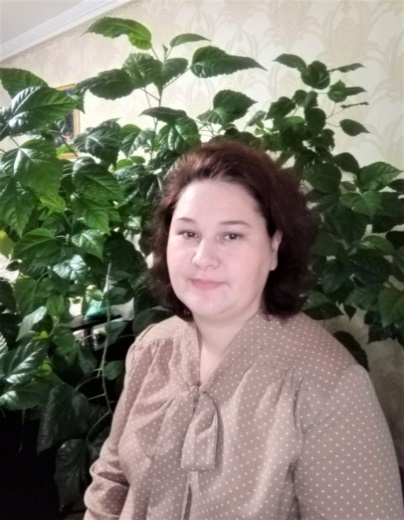           человека и дать ему известный объем сведений,              но должно зажечь в нем жажду серьезного труда, без которого жизнь его не может быть ни достойной, ни счастливой» К.Д. УшинскийО себе: Новикова Галия Фаритовна.В один прекрасный момент мне захотелось изменить всю свою жизнь.  Мне очень захотелось учиться на воспитателя, к этому времени мои три дочери подросли, они с большим интересом отнеслись к моей будущей профессии. Поступила в Братский педагогический колледж на заочное отделение и благополучно закончила в 2021 году.  В результате в 42 года я стала педагогом. И сегодня понимаю, что для меня это не просто профессия или работа - это смысл мое жизни.  И вот уже  четыре года работаю воспитателем в нашем замечательном детском саду «Солнышко».  Детский сад это необыкновенный и удивительный мир детства полный новых, интересных, увлекательных открытий, новых впечатлений. Назвать легкой работу воспитателя нельзя. Это кропотливый ежедневный труд. Это огромная ответственность за воспитание маленького человека. Я считаю, что моя главная задача, как педагога – помочь ребенку познать мир, подсказать все возможные для этого способы. Способствовать развитию познавательной активности ребенка, содействовать овладению практическими навыками. Побуждать детей познавать, наблюдать, думать, обсуждать, спорить, доказывать, исследовать, экспериментировать и этот список можно продолжать бесконечно.